ST MARYS SOUTH PUBLIC SCHOOL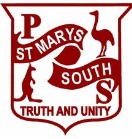  INNOVATE     CREATE     COLLABORATE     COMMUNICATE     THINK CRITICALLYPOSTPONEDHYDE PARK BARRACKSSTAGE 3 HISTORY EXCURSION Dear Parents/Carers,Due to the greater than expected number of students interested in attending, we have made the decision to postpone our Year 5 and Year 6 excursion to Hyde Park Barracks, to cater for the additional students.The new date for the excursion will be Friday 29th July 2022 (Term 3 Week 2).We apologise for the inconvenience and look forward to attending our excursion.Thank you for your understanding.Mr SilversOrganising TeacherMr H. VassilaPrincipal